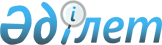 Об утверждении Временного положения о профессионально-техническом лицее Республики Казахстан
					
			Утративший силу
			
			
		
					Приказ Министра образования Республики Казахстан от 26 августа 1996 г. N 277. Зарегистрировано в Министерстве юстиции Республики Казахстан 29 января 1997 г. N 255. Утратил силу - Приказом Министра образования и науки Республики Казахстан от 13 августа 2003 г. N 554

      В целях создания оптимальных условий для получения молодежью и взрослым населением профессионального образования повышенного уровня рабочей квалификации, подготовки специалистов по особо сложным профессиям, а также для работ, связанных с уникальным оборудованием, наукоемких и принципиально новых производств приказываю: 

      1. Утвердить Временное Положение о профессионально-техническом лицее Республики Казахстан (прилагается). 

      2. Управлению профессионально-технического образования (К.Борибеков): 

      2.1. Провести регистрацию Временного Положения о профессионально-техническом лицее Республики Казахстан в Министерстве юстиции Республики Казахстан. 

      2.2. Оказать практическую помощь местным органам образования и профтехлицеям в разработке учебных планов и программ по конкретным профессиям и специальностям. 

      3. Областным и Алматинскому городскому управлениям (департаментам) образования, директорам профессионально-технических лицеев привести Уставы учебных заведений в соответствие с Временным положением и в установленном порядке провести их регистрацию. 

      4. Директорам профессионально-технических лицеев, включенных в состав высших учебных заведений Республики Казахстан, разрешить продолжить подготовку специалистов среднего уровня по схеме непрерывного профессионального образования (не более 10% от общего количества учащихся). 

      5. Считать утратившим силу Типовое Положение о высшем профессиональном училище Казахской ССР (временное), утвержденное Министерством народного образования Казахской ССР от 19 декабря 1991 года. 

      6. Контроль за выполнением настоящего Приказа возложить на заместителя министра Беркимбаеву Ш.К.      Министр 

                        Временное положение 

                    о профессионально-техническом 

                     лицее Республики Казахстан 

                         1. Общие сведения 

         1.1. Профессионально-технический лицей (ПТЛ) является учебным заведением старшей ступени системы общего среднего образования, реализующий принцип непрерывного образования, обеспечивающий повышенный уровень подготовки высококвалифицированных рабочих кадров, их переподготовку и повышение квалификации. 

      1.2. Профессионально-технический лицей создается на базе лучшей профессионально-технической школы, прошедшей предварительную аттестацию и осуществляет свою деятельность на основе Закона  Республики Казахстан "Об образовании", Временного Положения "о профессионально-технической школе", настоящим Положением и Уставом профессионально-технического лицея. 

      1.3. Основные цели, задачи профессионально-технического лицея: 

      - создание оптимальных условий для получения молодежью и взрослым населением профессионального образования повышенного уровня рабочей квалификации; 

      - обеспечение повышенного уровня подготовки специалистов по особо сложным профессиям, а также для работ, связанных с уникальным оборудованием, наукоемких и принципиально новых производств. 

      1.4. Профессионально-технический лицей является юридическим лицом, имеет печать с изображением Государственного Герба Республики Казахстан и своим наименованием, Устав, текущий счет и другие счета в отделениях Нацбанка. 

      1.5. Профессионально-технический лицей может функционировать как самостоятельное учебное заведение, так и в составе учебного (учебно-производственного) комплекса, включающего на добровольной основе различные типы учебных заведений, предприятий и организаций. 

      1.6. Профессионально-технический лицей получает права на образовательную деятельность и льготы, предоставляемые государством Республики Казахстан, с момента выдачи ему государственными органами управления образования лицензии. 

           2. Структура профессионально-технического лицея 

      2.1. Подготовка квалифицированных рабочих профессионально-техническим лицеем осуществляется по двум ступеням. 

      I ступень - подготовка рабочих широкого профиля по сложным профессиям с присвоением 3-4 квалификационного разряда (класса, категории) и с получением общего среднего образования. 

      II ступень - подготовка рабочих кадров по особо сложным профессиям, а также для работ, связанных с уникальным оборудованием наукоемких и принципиально новых производств с присвоением выпускникам высшей квалификации 5-6 разряда (класса, категории). 

      2.2. Каждая ступень обучения в профессионально-техническом лицее имеет профессиональную завершенность, что позволяет выпускникам, окончившим ее, работать по соответствующей профессии. 

                 3. Порядок приема и выпуска учащихся 

      3.1. В профессионально-технический лицей I ступени принимаются учащиеся, завершившие основную ступень общего среднего образования в соответствии с Правилами приема в профессионально-технические школы и Уставом профессионально-технического лицея. 

      3.2. Прием на II ступень профессионально-технического лицея осуществляется из числа лучших учащихся, окончивших первую ступень, выпускников других профессионально-технических школ соответствующего профиля, а также из числа рабочих и специалистов, имеющих соответствующий уровень квалификации. 

      3.3. Профессионально-технический лицей имеет право устанавливать для учащихся, поступающих на II ступень, дополнительные требования при приеме или переводе с первой ступени обучения на вторую. 

      3.4. Переводные и выпускные экзамены проводятся в соответствии с Инструкцией "О порядке перевода, аттестации и выпуске учащихся", утвержденный Министерством образования Республики Казахстан. 

      3.5. На учащихся профессионально-технического лицея распространяются все права, обязанности и льготы, предусмотренные Временным Положением "О профессионально-технической школе". 

      3.6. Выпускникам профессионально-технического лицея, успешно окончивших полный курс обучения, предоставляется право поступления для продолжения образования в высшие, средние специальные учебные заведения по родственным специальностям с сокращенным сроком обучения. Порядок приема выпускников определяется высшими учебными заведениями на основании совместного договора с профессионально-техническим лицеем. 

            4. Организация учебно-воспитательного процесса 

      4.1. Организация учебно-воспитательного процесса и управление профессионально-техническим лицеем осуществляется в соответствии с Временным Положением "О профессионально-технической школе". 

      4.2. Профессионально-технический лицей работает по учебным планам и программам, утвержденным Министерством образования Республики Казахстан. 

      4.3. Количество учащихся в учебных группах профессионально-технического лицея не должно превышать 25 человек. 

      4.4. Общее руководство профессионально-техническим лицеем осуществляет Совет, в состав которого входят представители соответствующего ВУЗа и работодателя. 

      4.5. Непосредственное руководство профессионально-техническим лицеем осуществляет директор, назначаемый соответствующим органом управления образования и учредителем. 

      4.6. Комплектование инженерно-педагогическими кадрами профессионально-технического лицея осуществляется на конкурсной основе, с последующим заключением контракта согласно КЗОТа. 

           5. Правовое положение и финансовое обеспечение 

                 профессионально-технического лицея       5.1. Финансирование профессионально-технического лицея осуществляется в порядке, установленном Законом Республики Казахстан "Об образовании", Временным Положением "О профессионально-технической школе" и другими нормативными документами. 

      5.2. Финансовые средства профессионально-технического лицея образуют: 

      - ассигнования государственного бюджета; 

      - добровольные взносы предприятий, учреждений, частных лиц; 

      - внебюджетные средства, в том числе от оказания платных услуг и других видов деятельности, разрешенных действующим законодательством. 

      5.3. Нормативная учебная нагрузка для преподавателя профессионально-технического лицея определяется Правительством Республики Казахстан. 

      5.4. Руководство ПТЛ отчитывается за расходование бюджетных и внебюджетных средств в установленные адреса и сроки. 

              6. Реорганизация и ликвидация профтехлицея 

      Создание, реорганизация и ликвидация профессионально-технического лицея осуществляется в соответствии со статьей 7 Указа Президента Республики Казахстан, имеющей силу Закона "О внесении изменений и дополнений в некоторые законодательные акты Республики Казахстан по вопросам образования" от 27 января 1996 года и соответствующего Постановления Правительства Республики Казахстан. 
					© 2012. РГП на ПХВ «Институт законодательства и правовой информации Республики Казахстан» Министерства юстиции Республики Казахстан
				